Vajdasági Magyarok Demokratikus Közössége Szegedi Tagozata 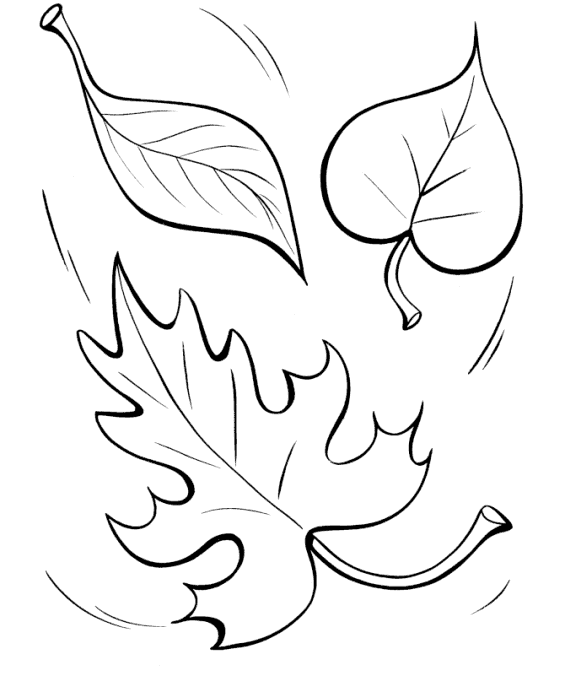 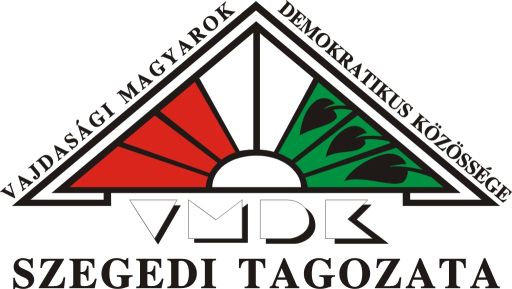 Röviden: VMDK Szegedi Tagozata6722 Szeged, Kossuth Lajos sgt. 29. II/206.www.vmdk-szeged.huvmdk@vmdk-szeged .hu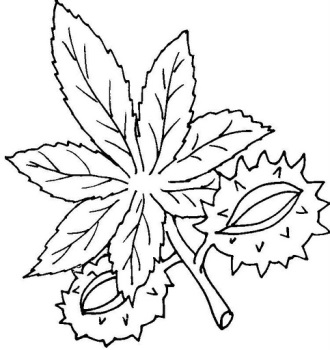 30/5328746Családi horgásznap a Deszki-tavona VMDK Szegedi Tagozata szervezésébenEddigi családi napjaink sikerén felbuzdulva, újabb lehetőséget biztosítunk a horgászni vágyóknak. Kézműves foglalkozásokkal, és egyéb ügyességi játékokkal is várjuk a családokat.Időpont: 2016. október 22. szombatGyülekező Deszken a Semmelweis utca végén, reggel 9-kor.A Horgásztavat a 43-as úton Szeged felől érkezve, Deszk központjában található első forgalomirányító lámpánál, (a kórháznál) balra fordulva, a Semmelweis utca legvégén érhetik el.A helyszínről bővebb tájékoztató és térkép az alábbi hivatkozáson található:http://www.deszki-to.hu/kapcsolatA családi napon a 12 év alatti gyermekek csak szülői felügyelet mellett vehetnek részt.A horgászó vendégek napidíj megfizetésére kötelesek (felnőttek 1800 Ft, gyermekek 1000 Ft)Aki a halat is haza akarja vinni, külön díjazásra számíthat.Egyesületünk a tagok gyermekeinek napidíját magára vállalja.A Deszki-tó fedett hellyel (esős idő esetén is horgászhatunk), padokkal, bográccsal és pici büfével is rendelkezik. Délután fél 1 körül közösen, kellemes környezetben és hangulatban fogyaszthatjuk el az elkészülő halászlevetEgyesületünk felnőtt tagjai, akik az idei tagsági díjat befizették 500.-Ft támogató jegy ellenében ebédelhetnek (gyermekeik étkezése ingyenes). A többi vendégünk 1.000.-Ft értékű támogatójegy megvásárlásával vehet részt az ebéden. Jelentkezési határidő: 2016. október 19. (szerda) 18:00 óra.A helyfoglalás miatt nagyon fontos, hogy mielőbb jelezzék jöveteli szándékukat.A horgászathoz szükséges felszerelésről mindenki egyénileg gondoskodik (csalit a helyszínen is lehet vásárolni). Mindenki hozzon magával ivóvizet, szükség szerint élelmet valamint az időjárásnak megfelelő öltözetet.Kérdés, javaslat és jelentkezés a következő tagtársainknál lehet:Kószó Vilmos a koszo98@gmail.com címen, vagy a +36/70-556-32-17-es telefonszámon Balogh József a bajodi@gmail.com címen, vagy a +36/30-520-55-56-os telefonszámon